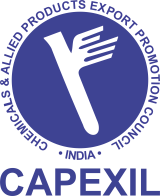 APPLICATION FOR PARTICIPATION IN FAIRS AND EXHIBITIONS ABROADName of the Exhibition & Dates: FIHAV- 35TH Havana International Fair – Oct 30 – Nov 03, 20172.	 Name of the Company:__________________________________________3.	 Type of Company:     Whether Private/Proprietorship Company 4.   	Address of the Company:_______________________________________	________________________________________________________________5.	Tel:___________________Fax___________________Email______________6.	Name & Designation of key Executive of the Company:_________________________ ______________________________7.	PAN No.__________________________ IEC Code _____________________	CIN No.__________________________ DIN No________________________	HS Code.________________________8.	Are you a registered Exporter (Yes/No)_______Year of Registration9.	Are you registered as Small Scale Industry _________________________________________________________________	( if yes please attach a photocopy of Registration Certificate)10.	Are you a member of an EPC/Commodity Board?  If so please specify	_________________________________________________________________11.	Space requirement__________( in Sqmt).  Shipment to be undertaken by the exhibitor.12.	(i) Turnover of the Company__________________(USD million)	(ii)Export turnover_____________________________(USD million-2-13.	Import Export Code_____________________________(Mandatory)14.	ProductsforDisplayDisplay________________________________________15	(i)   Export performance proceeding three years__________________	(II)  Countries of Export________________________________________	(iii) Commodities Exported_______________________________________	(Please attach a Chartered Accountants Certificate of Export performance)         
16.	Display requirements:	(i)    Display plan_____________________________________________________________	(ii)  Additional requirements (on payment basis):________________     (III)Other facilities including display aids over and above ITPO’s Shell     Scheme package	We hereby accept the Rules and Regulations of participation as per copy enclosed.  A crossed Demand Draft favouring CAPEXIL payable at Kolkata for Rs.63,000/- (Rupees Sixty three thousand only) being the booking amount of participation is submitted herewith.	We undertake to remit the dues and any difference in foreign exchange payment on demand before allotment of space or at the time of settlement of dues.(Signature of Authorised signatory of the Company)Name____________________________________Designation________________________________Date:______________
